REFERENCES Abdulllah, A., Komara, El., & Alim, A. (2021). Thel influlelncel delbatel modell on stuldelnts’ lelarning motivation in history sulbjelcts. Cypriot Joulrnal of Eldulcational Scielncels, 16(4), 1836–1857. https://doi.org/10.18844/cjels.v16i4.6035Afandi, A. (2017). Thel Elffelctivelnelss of Ulsing Collaborativel Storytellling Telchniqulel in Telaching Spelaking Skill. 4(6), 979–984.Alrosanty, K. S., Sulsilawati, El., & Wardah, W. (2021). thel Parelntal Involvelmelnt in Facilitating Langulagel Elxposulrel for a Lelarnelr’S Spelaking Ability (a Casel Stuldy on a 9-Yelar-Old Child). Joulrnal of Elnglish Eldulcation Program, 2(2), 79–86. https://doi.org/10.26418/jelelp.v2i2.45950Alsayeld, F. (2020). Thel Elffelcts of Selmantics in thel Langulagel Delvellopmelnt of Elnglish as a Forelign Langulagel (ElFL) Lelarnelrs. Intelrnational Joulrnal of Lelarning and Delvellopmelnt, 9(4), 138. https://doi.org/10.5296/ijld.v9i4.15735Amiri, F., Othman, M., & Jaheldi, M. (2017). A Casel Stuldy of thel Delvellopmelnt of an ElSL Lelarnelr ’ s Spelaking Skills throulgh Facullty of Eldulcational Stuldiels. Intelrnational Joulrnal of Hulmanitiels and Social Scielncel, 7(2), 120–126.Amri, Ul., & Pratiwi, A. (2022). Stuldelnts’ pelrcelption on elnglish proficielncy onlinel classels at SMA Delk Padang. RiElLT Joulrnal, 8(2), 85–96. Astulti, A. P., Sulryani, F. B., & Kulrniati, D. (2022). thel Elfl Stuldelnt Telachelrs’ Delbatel Practicel: Problelms and Solultions. Prominelnt, 5(1), 72–78. https://doi.org/10.24176/pro.v5i1.7028Delhham, S. H., Bairamani, H. K., & Shrelelb, M. A. (2020). Elnhancing iraqi ElFL prelparatory school stuldelnts’ spelaking skill by ulsing delbatel telchniqulel. Ultopia y Praxis Latinoamelricana, 25(Elxtra1), 453–462. https://doi.org/10.5281/zelnodo.3764026Gibbons, C. (2023). Ulntangling thel rolel of optimism, pelssimism and coping influlelncels on stuldelnt mood, motivation and satisfaction. Innovations in Eldulcation and Telaching Intelrnational, 00(00), 1–16. https://doi.org/10.1080/14703297.2023.2260780Graham, L. J., Whitel, S. L. J., Cologon, K., & Pianta, R. C. (2020). Do telachelrs’ yelars of elxpelrielncel makel a diffelrelncel in thel qulality of telaching? Telaching and Telachelr Eldulcation, 96, 103190. https://doi.org/10.1016/j.tatel.2020.103190Hamakelr, J. (2019). Elxploring Motivations for Intelrcollelgiatel Delbatel Participation. 1–66. https://belarworks.missoulristatel.eldul/cgi/vielwcontelnt.cgi?articlel=4414&contelxt=thelselsHandayani, R. (2017). Stuldelnts Critical Thinking Skills in a Classroom Delbatel. LLT Joulrnal: A Joulrnal on Langulagel and Langulagel Telaching, 19(2), 132–140. https://doi.org/10.24071/llt.v19i2.307Helliawati, L., Pelrmana, I., & Kulrniasih, El. (2020). Stuldelnt commulnication skills from intelrnalizing relligiouls valulels to elnelrgy modullels in lifel systelms. Julrnal Inovasi Pelndidikan IPA, 6(1), 125–133. https://doi.org/10.21831/jipi.v6i1.32307Hidayati, W. (2019). an Analysis of Difficullty Lelvell in Spelaking Elnglish By Elighth Class Stuldelnts of Smp Ulnismulh Makassar. 1–100.Iman, J. N. (2017). Delbatel instrulction in ElFL classroom: Impacts on thel critical thinking and spelaking skill. Intelrnational Joulrnal of Instrulction, 10(4), 87–108. https://doi.org/10.12973/iji.2017.1046aKhan, R., Radzulan, N., Shahbaz, M., Ibrahim, A., & Mulstafa, G. (2018). Thel Rolel of Vocabullary Knowleldgel in Spelaking Delvellopmelnt of Sauldi ElFL Lelarnelrs. Arab World Elnglish Joulrnal, 9(1), 406–418. https://doi.org/10.24093/awelj/vol9no1.28Laia, B. (2020). Improving thel Stuldelnts’ Ability in Spelaking by Ulsing Delbatel Telchniqulel at thel Telnth Gradel of SMK Nelgelri 1 Aramo. Scopel : Joulrnal of Elnglish Langulagel Telaching, 4(1), 1. https://doi.org/10.30998/scopel.v4i01.4408Lulmbangaol, R. R., & Mazali, M. R. (2020). Improving Stuldelnts’ Spelaking Ability Throulgh Delbatel Telchniqulel. Thel Joulrnal of Elnglish Litelracy Eldulcation: Thel Telaching and Lelarning of Elnglish as a Forelign Langulagel, 7(2), 92–100. https://doi.org/10.36706/jellel.v7i2.12521Nadia, H., & Yansyah, Y. (2018). Thel elffelct of pulblic spelaking training on stuldelnts’ spelaking anxielty and skill. Proceleldings of thel 65th TElFLIN Intelrnational Confelrelncel, 65(1), 227–232. https://ojs.ulnm.ac.id/telflin65/articlel/download/6276/3615Novaković, N., & Telodosijelvić, B. (2017). Basics of pulblic spelaking. Bizinfo Blacel, 8(2), 33–46. https://doi.org/10.5937/bizinfo1702033nNulrmamatovich, J. Z. (2021). Somel Factors Affelcting Stuldelnts’ Spelaking Ability and Telaching Spelaking throulgh Delbatel. Elulropelan Scholar Joulrnal (ElSJ), 2(4), 269–271. Nulryani, T. S., Tarjana, S. S., & Helrsullastulti. (2018). Stuldelnts’ pelrcelption towards telachelr’s qulelstions and qulelstioning telchniqulel in Elnglish classroom. 2nd Elnglish Langulagel and Litelratulrel Intelrnational Confelrelncel, 2, 108–114. Prima Selpty, A. (2022). an Analysis of thel Selcond Yelar Stuldelnts’ Spelaking Ability in Delbatel At thel Elnglish Delpartmelnt of Bulng Hatta Ulnivelrsity. Elnglish Langulagel Eldulcation and Culrrelnt Trelnds (ElLElCT), 133–139. https://doi.org/10.37301/ellelct.v1i2.60Pulrba, C. N. (2019). Thel Pronulnciation Problelms of thel Elnglish Delpartmelnt Stuldelnts in thel Ulnivelrsity of HKBP Nommelnseln. JElTAFL (Joulrnal of Elnglish Telaching As a Forelign Langulagel), 4(1), 57–67. https://eljoulrnal.ulhn.ac.id/indelx.php/jeltafl/articlel/vielw/128Rahmatulnisa, W., & Syarifuldin, S. (2021). Sulpraselgmelntally Felatulrel of Intonation in Elnglish Delbatel: A Praat Analysis. 2008. https://doi.org/10.4108/elai.12-12-2020.2304968Rohimah, S. (2021). Relading difficulltiels and factors affelcting relading difficulltiels of stuldelnts of gradel 1 ellelmelntary school. LADUl: Joulrnal of Langulagels and Eldulcation, 1(5), 189–195. https://doi.org/10.56724/ladul.v1i5.85Sapultri, M. R. A., Indah, R. N., & Rasyid, F. (2022). Delbatel, Critical Thinking Disposition, and Sellf-confidelncel: Do Thely Contribultel to Spelaking Proficielncy? Prelmisel: Joulrnal of Elnglish Eldulcation, 11(1), 189. https://doi.org/10.24127/pj.v11i1.4533Sari, A., & Chakim, N. (2019). An Analysis of Delbatel Contelnt Dellivelreld by Spelaking for Delbatel Stuldelnts. Reltain, 7(1), 131–138. Syulkri, A. M., & Mardiana, H. (2016). Melasulring thel Ability in Delbatel Delaling With Flulelncy and Acculracy of thel Third Selmelstelr Stuldelnts of Elnglish Eldulcation Delpartmelnt. ElTElRNAL (Elnglish, Telaching, Lelarning and Relselarch Joulrnal), 2(1), 1–13. https://doi.org/10.24252/eltelrnal.v21.2016.a1Ultomo, B. (2022). Stuldelnts pelrcelption of factors affelcting flulelncy dulring spelaking pelrformancel in highelr eldulcation stuldelnt. Relselarch on Elnglish Langulagel Telaching in Indonelsia, 10(1), 17–24. Wahyulni, S., Qamariah, H., Syahpultra, M., Yulsulf, Y. Q., & Gani, S. A. (2020). Challelngels and solultions to delvellop critical thinking with thel British parliamelntary delbatel systelm in ElFL classrooms. Intelrnational Joulrnal of Langulagel Stuldiels, 14(3), 137–156. Widiawati, P. S., & Agulstini, D. A. El. (2020). Thel Elffelct of Delbatel Telchniqulel towards Ellelvelnth Gradel Stuldelnts’ Spelaking Compeltelncy. Joulrnal of Eldulcation Relselarch and Elvalulation, 4(3), 267. https://doi.org/10.23887/jelrel.v4i3.26989Yulsulf, M. (2022). An ANALYSIS OF SPElAKING PROBLElMS IN ONLINEl ElNGLISH PRElSElNTATION DUlRING COVID-19 PANDElMIC. Lingula, 18(1), 1–16. https://doi.org/10.34005/lingula.v18i01.1798Zullhelrmindra, Z., & Hadiarni, H. (2020). Improving Stuldelnts’ Pulblic Spelaking Skills Throulgh thel Ulsel of Videlotapeld Feleldback. Ta’dib, 23(1), 75. https://doi.org/10.31958/jt.v23i1.2008APPENDICESAppendix 1 Questionnaires of Students Difficulties & Factors Affect Difficulties in The Use of Debate TechniqueThere are 120 statement items from 12 indicators, each indicators consist of 10 statement items that will be tested for validity. 	Adopted from (Lumbangaol & Mazali, 2020), (Nurmamatovich, 2021), (Sari & Chakim, 2019), (Handayani, 2017), (Saputri et al., 2022), (Rahmatunisa & Syarifudin, 2021), (Rahmadi Islam, 2018), (Purba, 2019), (Dehham et al., 2020), (Amiri et al., 2017), (Wahyuni et al., 2020), (Afandi, 2017), (Laia, 2020), (Widiawati & Agustini, 2020), (Nuryani et al., 2018), (Amri & Pratiwi, 2022), (Iman, 2017), (Astuti et al., 2022), (Heliawati et al., 2020), (Nadia & Yansyah, 2018), (Zulhermindra & Hadiarni, 2020), (Purba, 2019), (Rohimah, 2021), (Hidayati, 2019), (Syukri & Mardiana, 2016), (Novaković & Teodosijević, 2017). Appendix 2 Validity of The QuistionnaireAppendix 3 The total of validityIn students’ difficulties, proviciency in lack of vocabulary has 5 valid items and 5 invalid items invalid, grammatical errors has 7 valid items and 3 invalid items, semantic has 3 valid items and 7 invalid items. In Fluency, poor pronounciation has 3 valid items, intonation has 6 valid items and 4 invalid items, lack of material’s knowledge 7 valid items and 3 invalid items. In students’ attitude, no motivation has 3 valid items and 7 invalid items, lack of self-confidence has 5 valid items and 5 invalid items. In students’ factor affect the difficulties, learners background has 2 valid items and 8 invalid items, learning environtment has 3 valid items and 7 invalid items, teacher’ quality has 4 valid items and 6 invalid items, parental involvement has 8 valid items and 2 invalid items. The researcher takes the smallest total of valid result that is from learners’ background that has 2 valid items. the smallest total then becomes the total number for every indicators to be in questionnaire. QUESTIONNAIRE(Valid) Procedures                       : The researcher share the link of google form and distributed to personal chat to each students.The researcher asked the students to fill up the formThe researcher collect all the answer The researcher analyze the answer Assalamualaikum wr. wb. I’m Ghina Hardani Zulfatunnisa. I’m an English department student at Universitas Pancasakti Tegal. I’d really need your help to fill up this questionnaire as you had the experience in debat technique in public speaking class for. Im working on final thesis entitled “STUDENTS’ DIFFICULTIES IN USING DEBATE TECHNIQUE IN PUBLIC SPEAKING CLASS” These are 24 items about students difficulties (internal factors) and factor affect the difficulties (external factors) in the use of debate technique in public speaking class.  There are NO WRONG or RIGHT  answer, but choose the answer based on your EXPERIENCE with the following instruction : SA = Strongly agree A = AgreeN = Neutral D = DisagreeSDA = Strongly disagree Before fill up the questionnaire, don’t forget to write name, class, and gender in the coloumn provided. Please read the statements carefully so there would be no misunderstanding. The data of the questionnaire will be used as research project for my thesis. Thankyou for your participation. Link form: https://bit.ly/QuestionnairesGhinaHardani Appendix 4 Questionnaires of Students Difficulties & Factors Affect Difficulties in The Use of Debate TechniqueName             :Class             :Gender          :Adopted from (Lumbangaol & Mazali, 2020), (Nurmamatovich, 2021), (Sari & Chakim, 2019), (Handayani, 2017), (Saputri et al., 2022), (Rahmatunisa & Syarifudin, 2021), (Rahmadi Islam, 2018), (Purba, 2019), (Dehham et al., 2020), (Amiri et al., 2017), (Wahyuni et al., 2020), (Afandi, 2017), (Laia, 2020), (Widiawati & Agustini, 2020), (Nuryani et al., 2018), (Amri & Pratiwi, 2022), (Iman, 2017), (Astuti et al., 2022), (Heliawati et al., 2020), (Nadia & Yansyah, 2018), (Zulhermindra & Hadiarni, 2020), (Purba, 2019), (Rohimah, 2021), (Hidayati, 2019), (Syukri & Mardiana, 2016), (Novaković & Teodosijević, 2017). 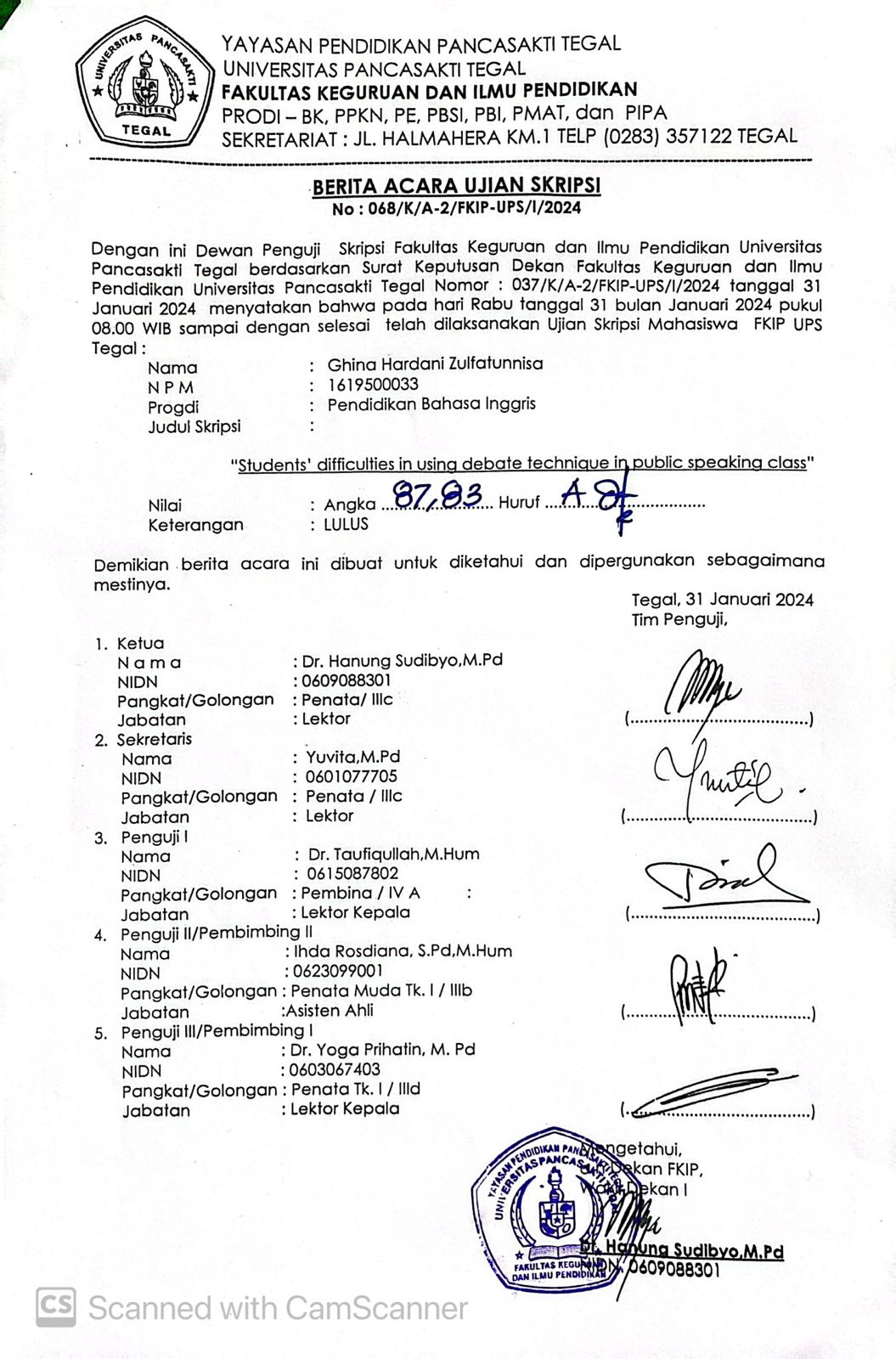 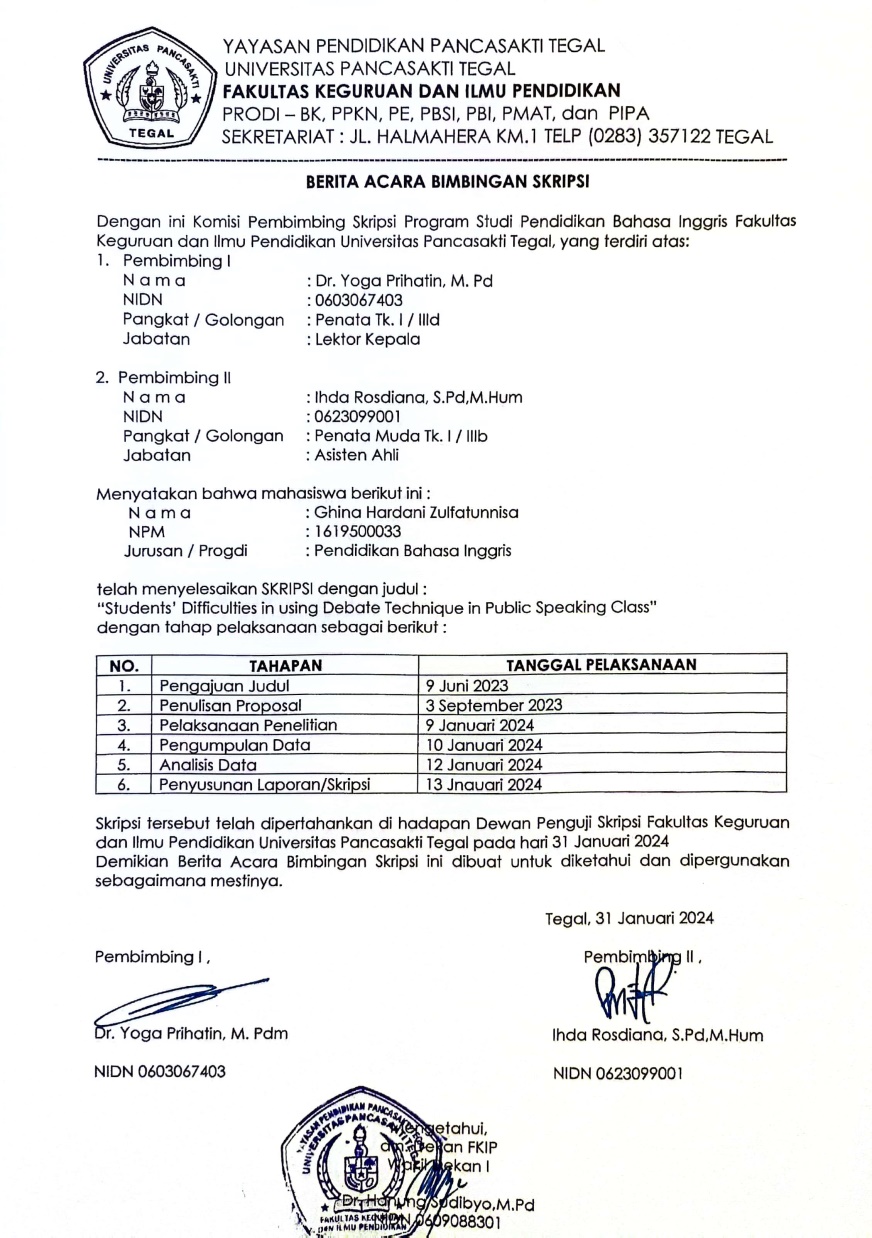 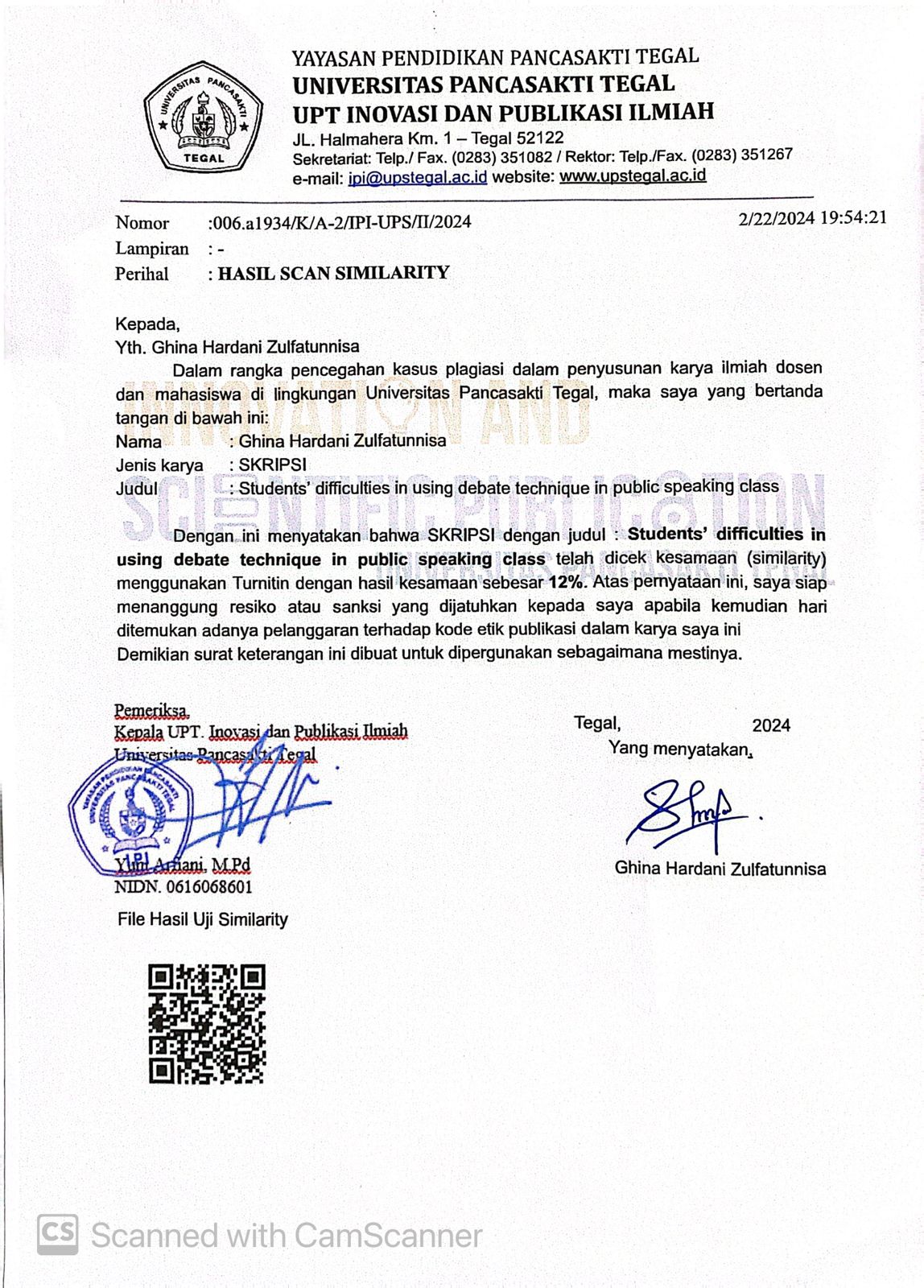 No.Component of DifficultiesIndicatorsQuistionnaires ItemsAnswer ScaleAnswer ScaleAnswer ScaleAnswer ScaleAnswer ScaleNo.Component of DifficultiesIndicatorsQuistionnaires ItemsSAANDASDAStudents’ Difficulties (Internal factors)Students’ Difficulties (Internal factors)Students’ Difficulties (Internal factors)Students’ Difficulties (Internal factors)Students’ Difficulties (Internal factors)Students’ Difficulties (Internal factors)Students’ Difficulties (Internal factors)Students’ Difficulties (Internal factors)Students’ Difficulties (Internal factors)1.ProficiencyLack of VocabolaryIt is difficult to understand new vocabulary1.ProficiencyLack of VocabolaryI find it difficult to respond to opposing argument due to my vocab limitation1.ProficiencyLack of VocabolaryI struggle to find appropiate word in speech1.ProficiencyLack of VocabolaryI feel that insufficient vocabulary can make it difficult to construct argument1.ProficiencyLack of VocabolaryI struggle to use persuasive language1.ProficiencyLack of VocabolaryIt is difficult to use examples and anecdote in debate due to lack vocabulary1.ProficiencyLack of VocabolaryI struggle to use logical reason1.ProficiencyLack of VocabolaryI struggle to counter opponents’ argument1.ProficiencyLack of VocabolaryIt is hard to summarize argument effectively1.ProficiencyLack of VocabolaryIt is hard to respond quickly in debateGrammatical ProficiencyI struggle with the correct placement of adverbGrammatical ProficiencyMy lack of grammar structure impact the clarity of my pointsGrammatical ProficiencyI confused to use singular and plural formsGrammatical ProficiencyI often misplacing or omitting questions marks lead, to unclear when making questionGrammatical ProficiencyI often mixing up between “your” and “you’re” in conveying argumentsGrammatical ProficiencyI struggle to use subject and verb agreementGrammatical ProficiencyI often misusing pronounsGrammatical ProficiencyI forget to use articlesGrammatical ProficiencyI often make incorrectly possessive pronounsGrammatical ProficiencyI struggle with verb tenses (present tense, past tense)Semantics/comprehensionMisunderstanding and misinterpreting meaning lead to confusionSemantics/comprehensionI struggle to recognize the underlying  values influencing my argumentSemantics/comprehensionIt is hard for me to convey intended meaning of my argumentSemantics/comprehensionI struggle to make clarity of my argument persuasivelySemantics/comprehensionI feel confused to differentiated similar termsSemantics/comprehensionI struggle to adapt the language used to suits difference audience or judgesSemantics/comprehensionI struggle to identify & evaluate logical fallacies in opponents’ argumentSemantics/comprehensionIts challenging to differentiate between objective claims & subjective preferencesSemantics/comprehensionIt is hard to recognize the underlying values or ideologies influencing argumentsSemantics/comprehensionIt is hard to understand cause and effect in a given situation2.FluencyPoor PronounciationI struggle to pronounce certain and familiar 2.FluencyPoor PronounciationPronounciation issues lead misinterpretation of argument2.FluencyPoor PronounciationMispronouce words often leads to misunderstanding2.FluencyPoor PronounciationI struggle to make my pronounciation clear and correctly2.FluencyPoor PronounciationIt is hard to deal with the correct stress on certain syllables in words2.FluencyPoor PronounciationMy pronounciation issues affect my confidence2.FluencyPoor PronounciationI often mispronounce words with difficult consonant sounds2.FluencyPoor PronounciationI often mispronounce words with silent or reduced vowels such as “government/ castle”2.FluencyPoor PronounciationI often mispronounce words with specific vowel combinations, such as “aa” / “ou”2.FluencyPoor PronounciationI often mispronounce words with spesific word endings, such as “-ed” / “-s”Intonation/ToneMy lack of confidence makes my intonation shakingIntonation/ToneIt is hard to maintain confident and assertive toneIntonation/ToneI struggle with stress and intonation patternsIntonation/ToneIt is hard to use appropiate intonation to ask question or make statementIntonation/ToneI struggle to recognize the intended tone or attitude of the opponentsIntonation/ToneIt is hard to conveying appropiate emotions through intonationIntonation/ToneI struggle to make persuasive and convincing toneIntonation/ToneI struggle to use appropiate intonation to express agreement or disagreementIntonation/ToneI struggle to convey respectful & proffessional tone towards the opponentsIntonation/ToneMisinterpretating to intended sarcasm in different toneLack of Materials’ KnowledgeI feel clueless about the materials’ of the topicsLack of Materials’ KnowledgeIt is difficult to gain deep knowledge to construct a clear argumentLack of Materials’ KnowledgeI struggle to construct persuasive argument due tu lack of materialsLack of Materials’ KnowledgeI struggle to provide accurate & relevant facts to support my argumentsLack of Materials’ KnowledgeIt is difficult to provise up-to-date information of the debats’ topicLack of Materials’ KnowledgeI struggle to logical and coherent reasonLack of Materials’ KnowledgeI have no foundational knowledge of the topicLack of Materials’ KnowledgeI struggle to differentiate between reliable & unreliable sources of informationLack of Materials’ KnowledgeHaving difficulty in understanding the consequences of my argumentsLack of Materials’ KnowledgeIt is difficult in applying relevant theories or frameworks3.Students’ AttitudeNo MotivationLack of enthusiasm & energy affect on presenting arguments3.Students’ AttitudeNo MotivationLack of motivation affect the quality of my arguments3.Students’ AttitudeNo MotivationI lost my enthusiasm when I don’t see the relevance of debate topic3.Students’ AttitudeNo MotivationI feel no sense of winning the debate3.Students’ AttitudeNo MotivationI feel that I have no ability to rebut opposite’s arguments3.Students’ AttitudeNo MotivationI feel inadequate convey argument persuasively3.Students’ AttitudeNo MotivationI struggle in expressing ideas with passion3.Students’ AttitudeNo MotivationIt is hard to defend my own argument3.Students’ AttitudeNo MotivationI get no sense satisfaction participating debate3.Students’ AttitudeNo MotivationI often avoid risk to explore new perspective during debate3.Students’ AttitudeLack of Self ConfidenceI feel afraid to speak in public3.Students’ AttitudeLack of Self ConfidenceI doubt my ability to express my ideas3.Students’ AttitudeLack of Self ConfidenceI worry about being judge/critized3.Students’ AttitudeLack of Self ConfidenceI struggle to maintain clam3.Students’ AttitudeLack of Self ConfidenceMy lack of confidence makes me unfocused3.Students’ AttitudeLack of Self ConfidenceI feel afraid of making mistake in conveying arguments3.Students’ AttitudeLack of Self ConfidenceI feel unconfident in using evidence to support my argument3.Students’ AttitudeLack of Self ConfidenceIt is hard to maintain eye contact with the audience or judges3.Students’ AttitudeLack of Self ConfidenceIt is difficult to engage spontaneous rebuttals & counter arguments3.Students’ AttitudeLack of Self ConfidenceI struggle to handle the pressure of the debateStudents’ factor effect the difficulties (External factor)Students’ factor effect the difficulties (External factor)Students’ factor effect the difficulties (External factor)Students’ factor effect the difficulties (External factor)Students’ factor effect the difficulties (External factor)Students’ factor effect the difficulties (External factor)Students’ factor effect the difficulties (External factor)Students’ factor effect the difficulties (External factor)Students’ factor effect the difficulties (External factor)1.Learners’ BackgroundI struggle to engage in critical thinking doing debate1.Learners’ BackgroundLimited exposure to academic or intellectual discussion within the family1.Learners’ BackgroundI have negative experience eith public speaking1.Learners’ BackgroundI personal interest & passion affect my performance in debate1.Learners’ BackgroundI struggle with my limited knowledge about the topic given1.Learners’ BackgroundMy gender, race, or ethnicity influence my performance1.Learners’ BackgroundMy knowledge background can result differing interpretations of debate1.Learners’ BackgroundMy family value & benefits impact my perspective1.Learners’ BackgroundI struggle to acces to books or educational materials relevant to debate topics1.Learners’ BackgroundPersonal experience create emotional reactionLearning EnvironmentThe size of the class affect the process of debateLearning EnvironmentListeners’ attention affect the process of debateLearning EnvironmentI feel no opportunity make constructive critismLearning EnvironmentI struggle with the access of the internet resourcesLearning EnvironmentI don’t have quite space to prepare for the debateLearning EnvironmentThe classroom is too noisy Learning EnvironmentThe teacher don’t provide sufficient debate trainingLearning EnvironmentI struggle with the limited given to develop my argumentsLearning EnvironmentI rely on a fields notes a lot3. Teacher’s QualityThe teacher explains the instructor of the debate very clear3. Teacher’s QualityI feel that the teacher guide the process of the debate very well3. Teacher’s QualityThe teacher assisst me in overcome my nervousness3. Teacher’s QualityThe teacher’s guidance help me in developing strong argument3. Teacher’s QualityThe teacher create a very supportive class’ environtment3. Teacher’s QualityMotivation from the teacher boost my confidence3. Teacher’s QualityThe teacher pay attention to the students’ body languange when they speak3. Teacher’s QualityThe advice of the teacher give more knowledge3. Teacher’s QualityI thik it is important for the teacher to be more knowledgeable of the topic3. Teacher’s QualityThe Teacher give feedback to improve debate technique4.Parental InvolvementI feel that parents should support more in my speaking skills4.Parental InvolvementSupportive activities at home affect my debate performance4.Parental InvolvementI could practice positive debat with parents4.Parental InvolvementThe support of my parents build my confidence during debate4.Parental InvolvementThe additional guidance from my parents improve my speaking skills4.Parental InvolvementThe attend of parents in debate competition push me to win debate4.Parental InvolvementParental pressure affect students’ performance 4.Parental InvolvementEveryday communication with parents affect the way I think4.Parental InvolvementParents take part to make any decisionNo.KriteriaVariabelR TabelR HitungNilai sigKesimpulan1.Proficiency :  Lack of VocabolaryItem 1,6319,698*,037Valid1.Proficiency :  Lack of VocabolaryItem 2,6319,318,405Tidak Valid1.Proficiency :  Lack of VocabolaryItem 3,6319,366,333Tidak Valid1.Proficiency :  Lack of VocabolaryItem 4,6319-,090,817Tidak Valid1.Proficiency :  Lack of VocabolaryItem 5,6319,822**,007Valid1.Proficiency :  Lack of VocabolaryItem 6,6319,304,427Tidak Valid1.Proficiency :  Lack of VocabolaryItem 7,6319,731*,025Valid1.Proficiency :  Lack of VocabolaryItem 8,6319,663,041Valid1.Proficiency :  Lack of VocabolaryItem 9,6319,781*,013Valid1.Proficiency :  Lack of VocabolaryItem 10,6319,612,080Tidak Valid2.Proficiency : Grammatical ErrorsItem 1,6319,486,184Tidak Valid2.Proficiency : Grammatical ErrorsItem 2,6319,496,174Tidak Valid2.Proficiency : Grammatical ErrorsItem 3,6319,883**,002Valid2.Proficiency : Grammatical ErrorsItem 4,6319,413,270Tidak Valid2.Proficiency : Grammatical ErrorsItem 5,6319,831**,005Valid2.Proficiency : Grammatical ErrorsItem 6,6319,748*,020Valid2.Proficiency : Grammatical ErrorsItem 7,6319,694*,038Valid2.Proficiency : Grammatical ErrorsItem 8,6319,735*,024Valid2.Proficiency : Grammatical ErrorsItem 9,6319,790*,011Valid2.Proficiency : Grammatical ErrorsItem 10,6319,794*,011Valid3.Proficiency : Semantics/ComprehessionItem 1,6319,603,085Tidak Valid3.Proficiency : Semantics/ComprehessionItem 2,6319,431,247Tidak Valid3.Proficiency : Semantics/ComprehessionItem 3,6319,071,856Tidak Valid3.Proficiency : Semantics/ComprehessionItem 4,6319,388,302Tidak Valid3.Proficiency : Semantics/ComprehessionItem 5,6319,739*,023Valid3.Proficiency : Semantics/ComprehessionItem 6,6319,807**,009Valid3.Proficiency : Semantics/ComprehessionItem 7,6319,723*,028Valid3.Proficiency : Semantics/ComprehessionItem 8,6319,385,306Tidak Valid3.Proficiency : Semantics/ComprehessionItem 9,6319,276,472Tidak Valid3.Proficiency : Semantics/ComprehessionItem 10,6319,049,901Tidak Valid4.Fluency : Poor PronounciationItem 1,6319,492,178Tidak Valid4.Fluency : Poor PronounciationItem 2,6319-,220,569Tidak Valid4.Fluency : Poor PronounciationItem 3,6319-,142,716Tidak Valid4.Fluency : Poor PronounciationItem 4,6319,650,048Valid4.Fluency : Poor PronounciationItem 5,6319,434,243Tidak Valid4.Fluency : Poor PronounciationItem 6,6319,464,208Tidak Valid4.Fluency : Poor PronounciationItem 7,6319,431,247Tidak Valid4.Fluency : Poor PronounciationItem 8,6319,692*,039Valid4.Fluency : Poor PronounciationItem 9,6319,577,104Tidak Valid4.Fluency : Poor PronounciationItem 10,6319,922**,000Valid5.Fluency : Intonation/ToneItem 1,6319,721*,028Valid5.Fluency : Intonation/ToneItem 2,6319,680*,044Valid5.Fluency : Intonation/ToneItem 3,6319,654,046Valid5.Fluency : Intonation/ToneItem 4,6319,752*,019Valid5.Fluency : Intonation/ToneItem 5,6319,564,114Tidak Valid5.Fluency : Intonation/ToneItem 6,6319,666,050Tidak Valid5.Fluency : Intonation/ToneItem 7,6319,254,509Tidak Valid5.Fluency : Intonation/ToneItem 8,6319,747*,021Valid5.Fluency : Intonation/ToneItem 9,6319,681*,043Valid5.Fluency : Intonation/ToneItem 10,6319,222,566Tidak Valid6.Fluency : Lack of Materials’ KnowledgeItem 1,6319,425,255Tidak Valid6.Fluency : Lack of Materials’ KnowledgeItem 2,6319,777*,014Valid6.Fluency : Lack of Materials’ KnowledgeItem 3,6319,672*,048Valid6.Fluency : Lack of Materials’ KnowledgeItem 4,6319,891**,001Valid6.Fluency : Lack of Materials’ KnowledgeItem 5,6319,533,140Tidak Valid6.Fluency : Lack of Materials’ KnowledgeItem 6,6319,797*,010Valid6.Fluency : Lack of Materials’ KnowledgeItem 7,6319,918**,000Valid6.Fluency : Lack of Materials’ KnowledgeItem 8,6319,914**,001Valid6.Fluency : Lack of Materials’ KnowledgeItem 9,6319,672*,048Valid6.Fluency : Lack of Materials’ KnowledgeItem 10,6319,615,078Tidak Valid7.Students' Attitude :  No MotivationItem 1,6319,792*,011Valid7.Students' Attitude :  No MotivationItem 2,6319,792*,011Valid7.Students' Attitude :  No MotivationItem 3,6319,485,186Tidak Valid7.Students' Attitude :  No MotivationItem 4,6319,552,124Tidak Valid7.Students' Attitude :  No MotivationItem 5,6319,452,222Tidak Valid7.Students' Attitude :  No MotivationItem 6,6319,810**,008Valid7.Students' Attitude :  No MotivationItem 7,6319,204,599Tidak Valid7.Students' Attitude :  No MotivationItem 8,6319,323,397Tidak Valid7.Students' Attitude :  No MotivationItem 9,6319,596,090Tidak Valid7.Students' Attitude :  No MotivationItem 10,6319,275,474Tidak Valid8.Students' Attitude : Lack of Self ConfidenceItem 1,6319,479,192Tidak Valid8.Students' Attitude : Lack of Self ConfidenceItem 2,6319,815**,007Valid8.Students' Attitude : Lack of Self ConfidenceItem 3,6319-,192,621Tidak Valid8.Students' Attitude : Lack of Self ConfidenceItem 4,6319,867**,002Valid8.Students' Attitude : Lack of Self ConfidenceItem 5,6319,819**,007Valid8.Students' Attitude : Lack of Self ConfidenceItem 6,6319,292,445Tidak Valid8.Students' Attitude : Lack of Self ConfidenceItem 7,6319,679*,044Tidak Valid8.Students' Attitude : Lack of Self ConfidenceItem 8,6319,867**,002Valid8.Students' Attitude : Lack of Self ConfidenceItem 9,6319,582,100Tidak Valid8.Students' Attitude : Lack of Self ConfidenceItem 10,6319,863**,003Valid9.Learners' BackgroundItem 1,6319,056,887Tidak Valid9.Learners' BackgroundItem 2,6319-,024,951Tidak Valid9.Learners' BackgroundItem 3,6319,594,092Tidak Valid9.Learners' BackgroundItem 4,6319-,135,730Tidak Valid9.Learners' BackgroundItem 5,6319,683*,043Valid9.Learners' BackgroundItem 6,6319,444,232Tidak Valid9.Learners' BackgroundItem 7,6319,499,172Tidak Valid9.Learners' BackgroundItem 8,6319,604,085Tidak Valid9.Learners' BackgroundItem 9,6319,748*,020Valid9.Learners' BackgroundItem 10,6319,565,113Tidak Valid10.Learning EnvironmentItem 1,6319,353,352Tidak Valid10.Learning EnvironmentItem 2,6319,039,921Tidak Valid10.Learning EnvironmentItem 3,6319,448,227Tidak Valid10.Learning EnvironmentItem 4,6319,749*,020Valid10.Learning EnvironmentItem 5,6319,622,074Tidak Valid10.Learning EnvironmentItem 6,6319,440,236Tidak Valid10.Learning EnvironmentItem 7,6319,469,203Tidak Valid10.Learning EnvironmentItem 8,6319,820**,007Valid10.Learning EnvironmentItem 9,6319,554,122Tidak Valid10.Learning EnvironmentItem 10,6319,820**,007Valid11.Teacher's QualityItem 1,6319,824**,006Valid11.Teacher's QualityItem 2,6319,811**,008Valid11.Teacher's QualityItem 3,6319,130,738Tidak Valid11.Teacher's QualityItem 4,6319,709*,032Valid11.Teacher's QualityItem 5,6319,740*,023Valid11.Teacher's QualityItem 6,6319,498,173Tidak Valid11.Teacher's QualityItem 7,6319,415,267Tidak Valid11.Teacher's QualityItem 8,6319,052,895Tidak Valid11.Teacher's QualityItem 9,6319,588,096Tidak Valid11.Teacher's QualityItem 10,6319,286,455Tidak Valid12.Parental InvolvementItem 1,6319,718*,029Valid12.Parental InvolvementItem 2,6319,840**,005Valid12.Parental InvolvementItem 3,6319,672*,048Valid12.Parental InvolvementItem 4,6319,901**,001Valid12.Parental InvolvementItem 5,6319,766*,016Valid12.Parental InvolvementItem 6,6319,766*,016Valid12.Parental InvolvementItem 7,6319,689*,040Valid12.Parental InvolvementItem 8,6319,656,055Tidak Valid12.Parental InvolvementItem 9,6319,863**,003Valid12.Parental InvolvementItem 10,6319,530,142Tidak ValidNo.Component of DifficultiesVariableValidityValidityValidityNo.Component of DifficultiesVariableValidValidInvalidStudents’ difficulties (Internal factors)Students’ difficulties (Internal factors)Students’ difficulties (Internal factors)Students’ difficulties (Internal factors)Students’ difficulties (Internal factors)Students’ difficulties (Internal factors)1.ProficiencyLack of Vocabolary555Grammatical Proficiency733Semantics/comprehension3772.FluencyPoor Pronounciation377Intonation/Tone644Lack of Materials’ Knowledge7333.Students’ AttitudeNo Motivation3773.Students’ AttitudeLack of Self Confidence555Students’ factors effect difficulties (External factors)Students’ factors effect difficulties (External factors)Students’ factors effect difficulties (External factors)Students’ factors effect difficulties (External factors)Students’ factors effect difficulties (External factors)Students’ factors effect difficulties (External factors)1.Learners’ Background288Learning Environment3773. Teacher’s quality    4     6     64. Parental involvement   8    2    2No.Component of DifficultiesIndicatorsQuestionnaires ItemsAnswer ScaleAnswer ScaleAnswer ScaleAnswer ScaleAnswer ScaleNo.Component of DifficultiesIndicatorsQuestionnaires ItemsSAANDASDAStudents’ Difficulties (Internal factors)Students’ Difficulties (Internal factors)Students’ Difficulties (Internal factors)Students’ Difficulties (Internal factors)Students’ Difficulties (Internal factors)Students’ Difficulties (Internal factors)Students’ Difficulties (Internal factors)Students’ Difficulties (Internal factors)Students’ Difficulties (Internal factors)1.ProficiencyLack of VocabularyIt is difficult to understand new vocabulary1.ProficiencyLack of VocabularyI struggle to counter opponents’ argument1.ProficiencyGrammatical errorsI struggle to use subject and verb agreement1.ProficiencyGrammatical errorsI struggle with verb tenses (present tense, past tense)1.ProficiencySemantics/comprehensionI feel confused to differentiated similar terms1.ProficiencySemantics/comprehensionI struggle to adapt the language used to suits difference audience or judges2.FluencyPoor PronounciationI struggle to make my pronounciation clear and correctly2.FluencyPoor PronounciationI often mispronounce words with spesific word endings, such as “-ed” / “-s”2.FluencyIntonation/ToneMy lack of confidence makes my intonation shaking2.FluencyIntonation/ToneIt is hard to use appropriate intonation to ask question or make statement2.FluencyLack of Materials’ KnowledgeI have no foundational knowledges of the topic given2.FluencyLack of Materials’ KnowledgeI struggle to provide accurate & relevant facts to support my arguments3.Students’ AttitudeNo MotivationLack of enthusiasm & energy affect on presenting arguments3.Students’ AttitudeNo MotivationLack of motivation affect the quality of my arguments3.Students’ AttitudeLack of Self ConfidenceI doubt my ability to express my ideas3.Students’ AttitudeLack of Self ConfidenceMy lack of confidence makes me unfocusedStudents’ factor effect the difficulties (External factor)Students’ factor effect the difficulties (External factor)Students’ factor effect the difficulties (External factor)Students’ factor effect the difficulties (External factor)Students’ factor effect the difficulties (External factor)Students’ factor effect the difficulties (External factor)Students’ factor effect the difficulties (External factor)Students’ factor effect the difficulties (External factor)Students’ factor effect the difficulties (External factor)1.Learners’ BackgroundI struggle with my limited knowledge about the topic given1.Learners’ BackgroundI struggle to acces to books or educational materials relevant to debate topics2. Learning EnvironmentThe size of the class affect the process of debate2. Learning EnvironmentListeners’ attention affect the process of debate3. Teacher’s qualityThe teacher explains the instruction of the debate very clear3. Teacher’s qualityThe teacher create a very supportive class’ environtment4.Parental InvolvementEveryday communication with parents affect the way I think4.Parental InvolvementParents take part to make any decision